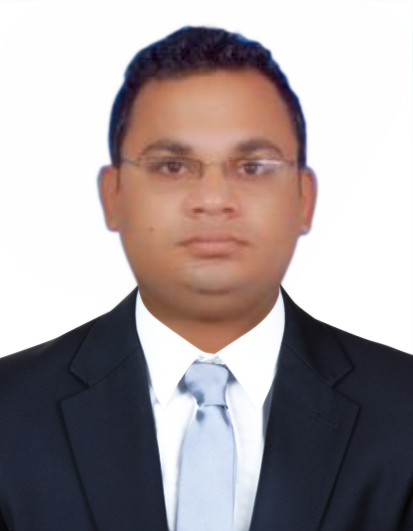 NaseerNaseer.334543@2freemail.com 	.To obtain an executive task in an esteemed organization that provides opportunities of utilizing & improving professional knowledge & experience.AREAS OF EXPERTISE IN BANKING SALES & CUSTOMER SERVICES Retail Banking Assets Products	 Business Development		 Negotiating / Networking  Team Working			 Customer Relationship		 Sales Coordination Problem Solving 	 		 Customer ServicesSilk Bank Limited- Pakistan	Sales Executive-(CASA) – January 2015 till November 2016Designing strategies for sales and marketing for the product segments of the bank i.e. CASA, deposits & Banca.Visiting and meeting potential clients personallyDirect mailing including without limitations the mailing of brochures and other sales materials in respect of the products.Planning and execution of business activities in respective areasProactively achieve monthly sales targetsEstablish new business over & above the base business through different channelsOrganize corporate sales promotional initiativesEnsure quality sales and achievement of assigned targetsEnsure resolution of customer’s complaintsTo provide support and coaching to new team members within Sales TeamBe pro-active in putting forward suggested actions to achieve the department’s targetBe present to meet and greet customers as appropriate HBL Asset Management Limited- PakistanInvestment Facilitator – June 2013 till January 2015Presentation to the clients and solicitation of mutual funds as well as completion of required documentsTaking new customers on board by opening new accounts and retaining them as wellPortfolio ManagementDesigning strategies of marketing and selling Mutual fundsPlanning and execution of business activities in respective areasCommunicate effectively company’s policies and procedures to all channelsBuilding strong relationships with customer on behalf of companyPresentation to the clients and solicitation of mutual funds as well as completion of required documentsProactively achieve monthly sales targetsManage all ATL/BTL activities and marketing campaigns thoroughlyParticipating in all sales and marketing campaigns of the company Wi-tribe Pakistan LimitedCustomer Care Executive – Feb 2010 till Sep 2012Monthly & yearly sales performance Monthly & yearly retention performanceTo ensure all steps taken to promote products to our customers to increase  client baseOrganize corporate sales promotional initiatives Encourage full usage of all facilities to maximize sales Ensure that all communications with customers are handled within required time frameBe aware of company policies, which affect the sales department Demonstrate a “can do” attitude at all timesCustomer facilitation from front deskCustomer retention as per company policyMaintain cash register on daily basisEnsure resolution of customer’s complaintsHandling inventory management systems(Dubai Islamic Bank) Pakistan Relationship Officer Auto Finance & Home Finance, Jan 2008 till Feb 2010Designing strategies of marketing & selling products i.e. Auto Loan, Home loan, Mortgage etc.Communicate effectively banks policies and procedures to all channelsCalculation of income and debt burden through financial analysisBuilding strong relationships with customer on behalf of bankPresentation to the clients & solicitation of loans as well as completion of mortgage/auto’s documentsNationality:		Pakistani					Marital Status:    Single	Date of Birth:		27–02 –1986					OBJECTIVEPROFESSIONAL EXPERIENCE & SIGNIFICANT ACHEVIMENTS EDUCATIONMaster’s in Public Administration                                University Of Karachi, Pakistan                          Bachelors in Public Administration                             University Of Karachi, Pakistan                          IT SKILLSOperating System..:            Windows XP & Vista Operating Systems Microsoft Products…:	      Microsoft Word / Excel / PowerPoint / OutlookPERSONAL INFORMATION